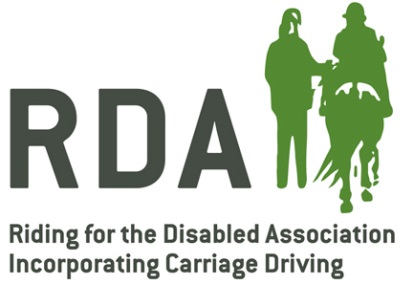 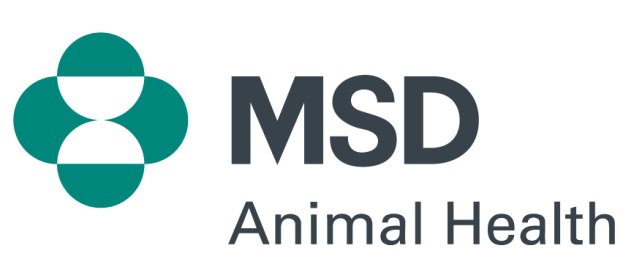 RDA Re-imbursement Vaccine Completion Form Section A – Veterinary Surgeon – I certify that I have administered: 	(no. of doses) of Equilis Prequenza 	batch number	(no. of doses) of Equilis Te 	batch number	(no. of doses) of Equilis Prequenza Te 	batch numberTo equines in true use with the RDA group stated below. These were certified as being in regular and fair use for the RDA. Signed 	Vet Surgeon on 	(date)Name	Block capitalsAddressTel No. 	       Email Section B – Trustee of the 	 	groupI certify that we maintain a list of equines so injected and shall, ensure to the best of the group’s ability, ensure that the immunisation programme is maintained. Signed 	a Trustee on	(date)Name	Block CapitalsAddressTel No.	       EmailOnce completed a copy of this form should be retained by the RDA group and a copy posted to: Customer Services, MSD Animal Health, Walton Manor, Walton, Milton Keynes, Buckinghamshire, MK7 7AJ MSD will collate the completed claim forms, contact the practice and make arrangements for reimbursement through a BACS payment. 